  12ème MASTER-CLASS d’HIVER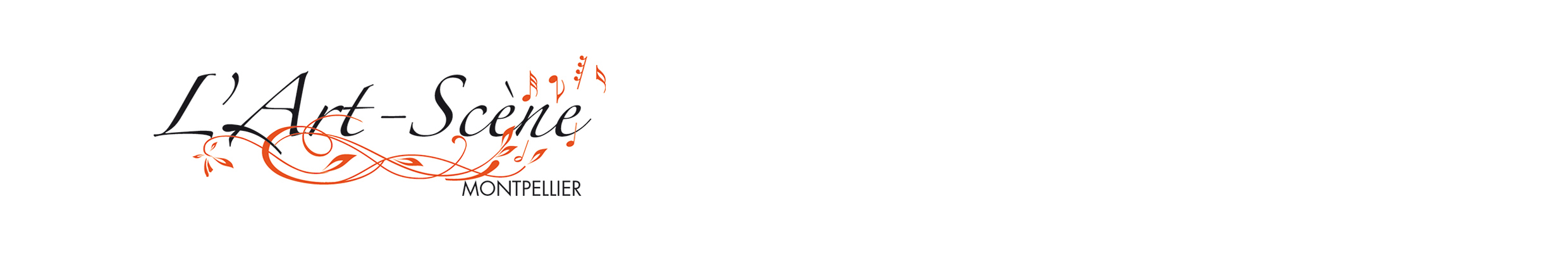 Cours du 23 au 28 mai 2022 à MontpellierMarie CHARVET, violonSandrine JOANNE, accompagnement au pianoaux Beaux-Arts à  Montpellier 4 rue de la cavalerie et à la Maison des Chœurs   (en collaboration avec le CRR de Montpellier)Concerts des élèvesVenrdredi 27 mai à 18h00Cité des Arts - CRR de MMM , 13 av.du Professeur GrassetSamedi 28 mai à 19h30 Maison des Chœurs, place Albert 1erPour tout renseignement :  www.falber.fr             Contact : L'Art-Scène-Montpellier   tel. +33 6 86 28 25 17     email : friedrich.alber@gmail.comL’Art-Scène-Montpellier									4 rue de la Cavalerie, 34000 Montpellier - France										           Phone : 33 (0)6 86 28 25 17						                         					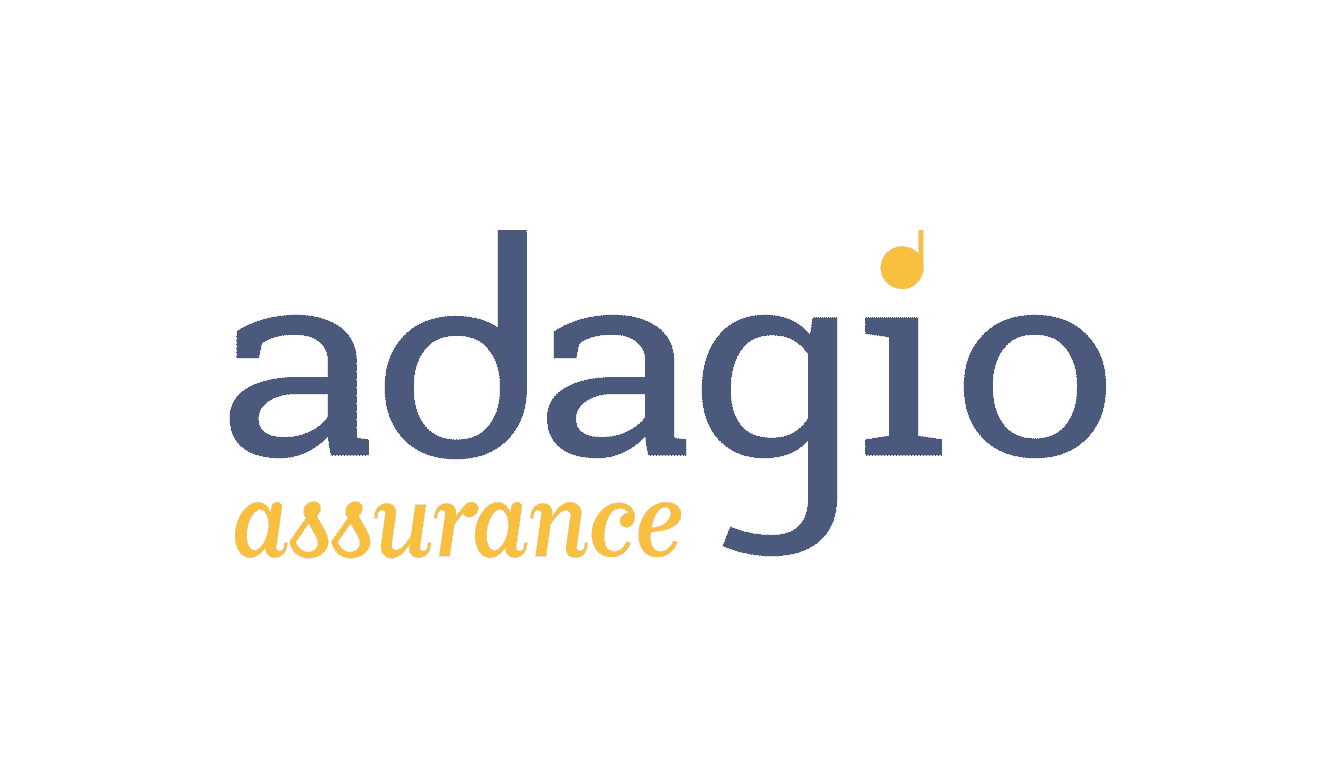 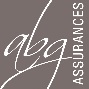 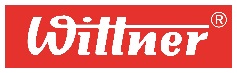 friedrich.alber@gmail.com    Association Loi 1901   Siret:824 043 319 00						                                         				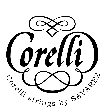 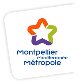 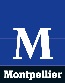 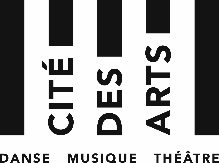 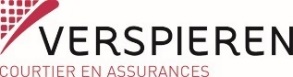 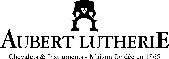 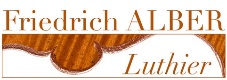 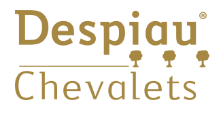 